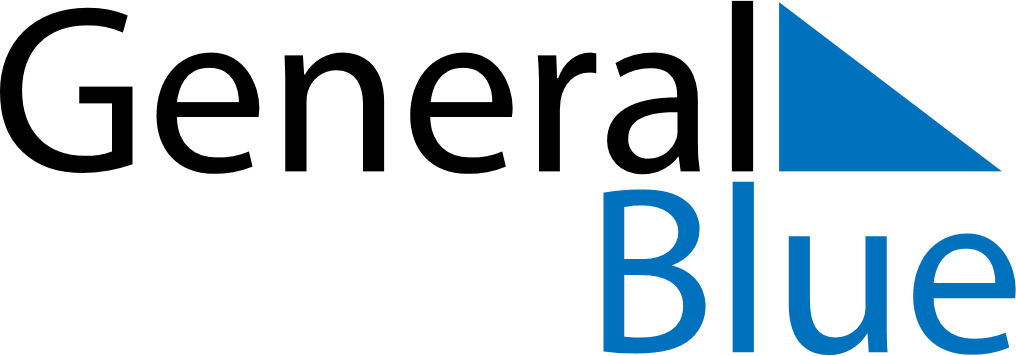 February 2029February 2029February 2029UgandaUgandaMondayTuesdayWednesdayThursdayFridaySaturdaySunday123456789101112131415161718End of Ramadan (Eid al-Fitr)
Ash WednesdayArchbishop Janan Luwum Day19202122232425262728